ML05_ESP01_MQTTklient-RPI_MQTTbroker_NodeREDTéma: Cvičení na fyzickém modulu ESP-01 demonstruje MQTT klienta, který bezdrátově komunikuje přes AP s MQTT brokerem na RPI. Druhého klienta tvoří prostředí Node-Red na RPI připojený k MQTT brokeru. Cíl hodiny: Vytvořit úpravou existujícího kódu MQTT klienta na modulu ESP-01 přijímajícího zprávu topic z MQTT brokeru ovládajícího diodu LED. V prostředí Node-Red publikovat zprávu topic na MQTT broker pro ovládání diody LED. V druhé části cvičení vytvořit úpravu existujícího kódu MQTT klienta na modulu ESP-01 publikujícího zprávu topic  na MQTT broker z teplotního čidla Dallas. V prostředí Node-Red přijímat zprávu topic z MQTT brokeru a zobrazovat ji (debug).Doba trvání: 4x45minPomůcky: Rasberry Pi 3, AP Mikrotik, nepájivé pole, ESP-01, USB/UART převodník, Dallas (DS1820), 2x rezistor 4K7 Ω, 1x rezistor 220 Ω, tlačítko, LED dioda, propojovací vodiče, program ESP_MQTTUpgrade Node-RED a přidání palety DashboardPro možnost správy nabídky palet ve vývojovém prostředí Node-RED je nutno provést upgrade (připojením na internet) pomocí skriptu:pi@raspberrypi:~ $ bash <(curl -sL https://raw.githubusercontent.com/node-red/raspbian-deb-package/master/resources/update-nodejs-and-nodered)Poté doinstalujte paletu node-red-dashboard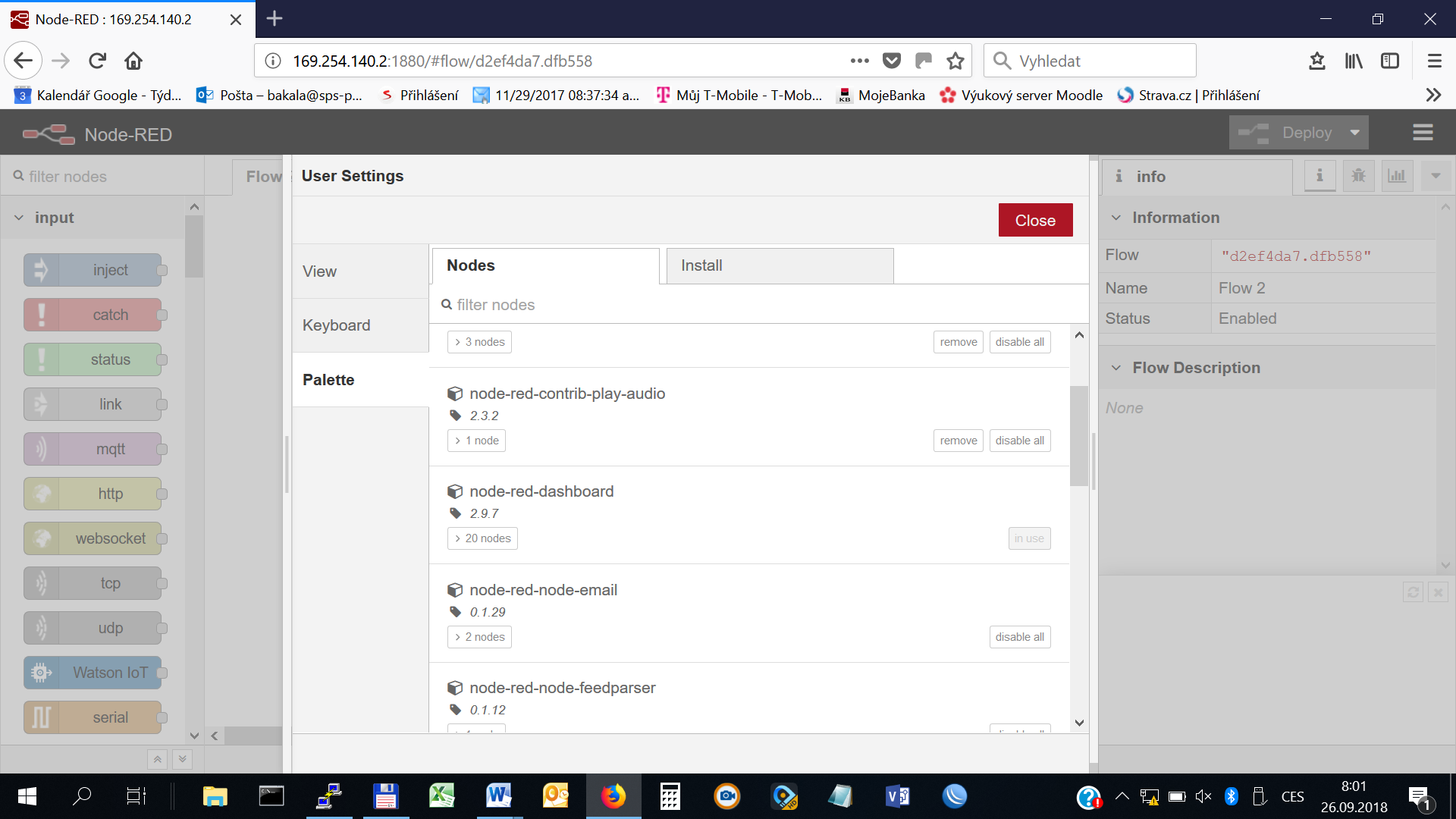 Úprava programu ESP_MQTT#include <ESP8266WiFi.h>#include <WiFiClient.h>#include <ESP8266WebServer.h>#include <ESP8266mDNS.h>#include <OneWire.h> #include <DallasTemperature.h>#include <PubSubClient.h>//pro teploměrconst int ONE_WIRE_BUS = 0;#define TEMPERATURE_PRECISION 9 OneWire oneWire(ONE_WIRE_BUS);DallasTemperature sensors(&oneWire);DeviceAddress insideThermometer, outsideThermometer;float teplota;String termOUT;String termIN;volatile int posli;const char *ssid = "IoT";const char *password = "SPSvos123";const char* mqtt_server = "192.168.100.100";const int LED_Pin = 2;WiFiClient espClient;PubSubClient client(espClient);long lastMsg = 0;char msg[50];int value = 0;MDNSResponder mdns;ESP8266WebServer server(80);void setup(void) {  pinMode(LED_BUILTIN, OUTPUT);  digitalWrite(LED_BUILTIN,LOW);  pinMode(LED_Pin, OUTPUT);  digitalWrite(LED_Pin, HIGH);   Serial.begin(115200);  setup_wifi();  client.setServer(mqtt_server, 1883);  client.setCallback(callback); //teplomery  sensors.begin();  Serial.println("***************************************************");  Serial.print("Pocet teplomeru: ");  Serial.println(sensors.getDeviceCount(), DEC);  //zjisti adresy  oneWire.reset_search();  if (!oneWire.search(insideThermometer)) Serial.println("Vnitrni teplomer nenalezen!");  if (!oneWire.search(outsideThermometer)) Serial.println("Vnejsi teplomer nenalezen!");  Serial.print("Adresa teplomeru 1: ");  printAddress(insideThermometer);  Serial.println();  //Serial.print("Adresa teplomeru 2: ");  //printAddress(outsideThermometer);  //Serial.println();  //nastav rozlišení  sensors.setResolution(insideThermometer, TEMPERATURE_PRECISION);  sensors.setResolution(outsideThermometer, TEMPERATURE_PRECISION);  //načti všechny teploměry  sensors.requestTemperatures();  //vytiskni data na seriák  printData(insideThermometer);  printData(outsideThermometer);server.on("/", handleRoot);  server.on("/inline", []() {    server.send(200, "text/plain", "this works as well");  });  server.onNotFound(handleNotFound);  server.begin();  Serial.println("HTTP server started");  //digitalWrite(LED_BUILTIN, HIGH);}void setup_wifi() {  delay(10);  // We start by connecting to a WiFi network  Serial.println();  Serial.print("Connecting to ");  Serial.println(ssid);  WiFi.begin(ssid, password);  while (WiFi.status() != WL_CONNECTED) {    delay(500);    Serial.print(".");  }  randomSeed(micros());  Serial.println("");  Serial.println("WiFi connected");  Serial.println("IP address: ");  Serial.println(WiFi.localIP());  if (mdns.begin("esp8266", WiFi.localIP())) {    Serial.println("MDNS responder started");  }}//pro servervoid handleRoot(){	digitalWrite(LED_BUILTIN, 1);	char temp[450];	int sec = millis() / 1000;	int min = sec / 60;	int hr = min / 60;	uint8 index = termOUT.indexOf('.');	int restOUT = termOUT.substring(index+1).toInt();	int temperatureOUT = termOUT.toInt();	index = termIN.indexOf('.');	int restIN = termIN.substring(index + 1).toInt();	int temperatureIN = termIN.toInt();	snprintf(temp, 450,		"<html>\  <head>\    <meta http-equiv='refresh' content='5'/>\    <title>ESP8266 Demo</title>\    <style>\      body { background-color: #cccccc; font-family: Arial, Helvetica, Sans-Serif; Color: #000088; }\    </style>\  </head>\  <body>\    <h1>ESP1</h1>\    <p>Uptime: %02d:%02d:%02d</p>\	<p>Teplota 1: %02d.%01d&deg;C</p>\	<p>Teplota 2: %02d.%01d&deg;C</p>\  </body>\</html>",hr, min % 60, sec % 60, temperatureOUT,restOUT,temperatureIN,restIN);	server.send(200, "text/html", temp);	digitalWrite(LED_BUILTIN, 0);}void handleNotFound() {	digitalWrite(LED_BUILTIN, 1);	String message = "File Not Found\n\n";	message += "URI: ";	message += server.uri();	message += "\nMethod: ";	message += (server.method() == HTTP_GET) ? "GET" : "POST";	message += "\nArguments: ";	message += server.args();	message += "\n";	for (uint8_t i = 0; i < server.args(); i++) {		message += " " + server.argName(i) + ": " + server.arg(i) + "\n";	}	server.send(404, "text/plain", message);	digitalWrite(LED_BUILTIN, 0);}void callback(char* topic, byte* payload, unsigned int length) {  Serial.print("Message arrived [");  Serial.print(topic);  Serial.print("] ");             //vypis na konzolu: "[topic..]"  Serial.print((char*)payload);  /*  for (int i = 0; i < length; i++) {    Serial.print((char)payload[i]);  // vypis na konzolu: "payload"  }  */  Serial.println();  // Switch on the LED if an 1 was received as first character  if ((char)payload[0] == '1') {    digitalWrite(LED_Pin, LOW);   // Turn the LED on (Note that LOW is the voltage level    // but actually the LED is on; this is because    // it is acive low on the ESP-01)  } else {    digitalWrite(LED_Pin, HIGH);  // Turn the LED off by making the voltage HIGH  }}void reconnect() {  // Loop until we're reconnected  while (!client.connected()) {    Serial.print("Attempting MQTT connection...");    // Create a random client ID    String clientId = "ESP8266Client-";    clientId += String(random(0xffff), HEX);    // Attempt to connect    if (client.connect(clientId.c_str())) {      Serial.println("connected");      // Once connected, publish an announcement...      client.publish("ESP1-Teplota", "topic: ESP1-Teplota");      // ... and resubscribe      client.subscribe("ESP1-LED");    } else {      Serial.print("failed, rc=");      Serial.print(client.state());      Serial.println(" try again in 5 seconds");      // Wait 5 seconds before retrying      delay(5000);    }  }}void loop(void) {	  if (!client.connected()) {    reconnect();  }  client.loop();  long now = millis();  if (now - lastMsg > 2000) {    lastMsg = now;    ++value;    snprintf (msg, 75, "%ld", posli);    Serial.print("ESP1-Teplota: ");    Serial.println(msg);    client.publish("ESP1-Teplota", msg);      digitalWrite(LED_BUILTIN, LOW);  mdns.update();  server.handleClient();  sensors.requestTemperatures();  teplota = sensors.getTempC(insideThermometer);  posli = 10*teplota;  Serial.println(posli);  digitalWrite(LED_BUILTIN, HIGH);  termOUT = String(teplota, 1);  teplota = sensors.getTempC(outsideThermometer);  termIN = String(teplota, 1);  digitalWrite(LED_BUILTIN, LOW);//  vytiskni data na seriák printData(insideThermometer); printData(outsideThermometer);  }}//pro teploměryvoid printAddress(DeviceAddress deviceAddress){	for (uint8_t i = 0; i < 8; i++)	{		// zero pad the address if necessary		if (deviceAddress[i] < 16) Serial.print("0");		Serial.print(deviceAddress[i], HEX);	}}void printData(DeviceAddress deviceAddress){	Serial.print("Adresa teplomeru ");	printAddress(deviceAddress);	Serial.print(":");	printTemperature(deviceAddress);}void printTemperature(DeviceAddress deviceAddress){	float tempC = sensors.getTempC(deviceAddress);	Serial.print("Teplota: ");	Serial.print(tempC);	Serial.write(176);	Serial.println("C");}Vytvoření IoT sítěPřipojte RPI k AP a zapněte služby MQTT a Node-REDPřipojte se k bezdrátové síti IoT, ve Winbox/DHCP server by měla přibýt dynamicky zapůjčená adresa, nastavte ji jako statickou 192.168.100.100.V konzole ověřte stav – spuštění aplikace node-red příkazem:
$ sudo systemctl status noderedOvěřte stav MQTT brokeru příkazem:
sudo systemctl status mosquitto.service  (případně restart)Zapněte bezdrátový modul ESP1 zkontrolujte jeho bezdrátové připojení k AP, jednak v AP Mikrotik/DHCPserver/leases a také na RPI příkazem:
sudo ss -a -p | grep mosq V prostředí Node-Red vytvořte flow umožňující komunikaci s bezdrátovým modulem ESP-01 a zpracování topiců ESP1-Teplota, ESP1-LED pro zobrazení v dashboardu.V prohlížeči otevřete Node-Red na socketu: 192.168.100.100:1880 a vytvořte flow ESP1 podle obrázku (upravte název na ESP1, dashboard graficky upravte):
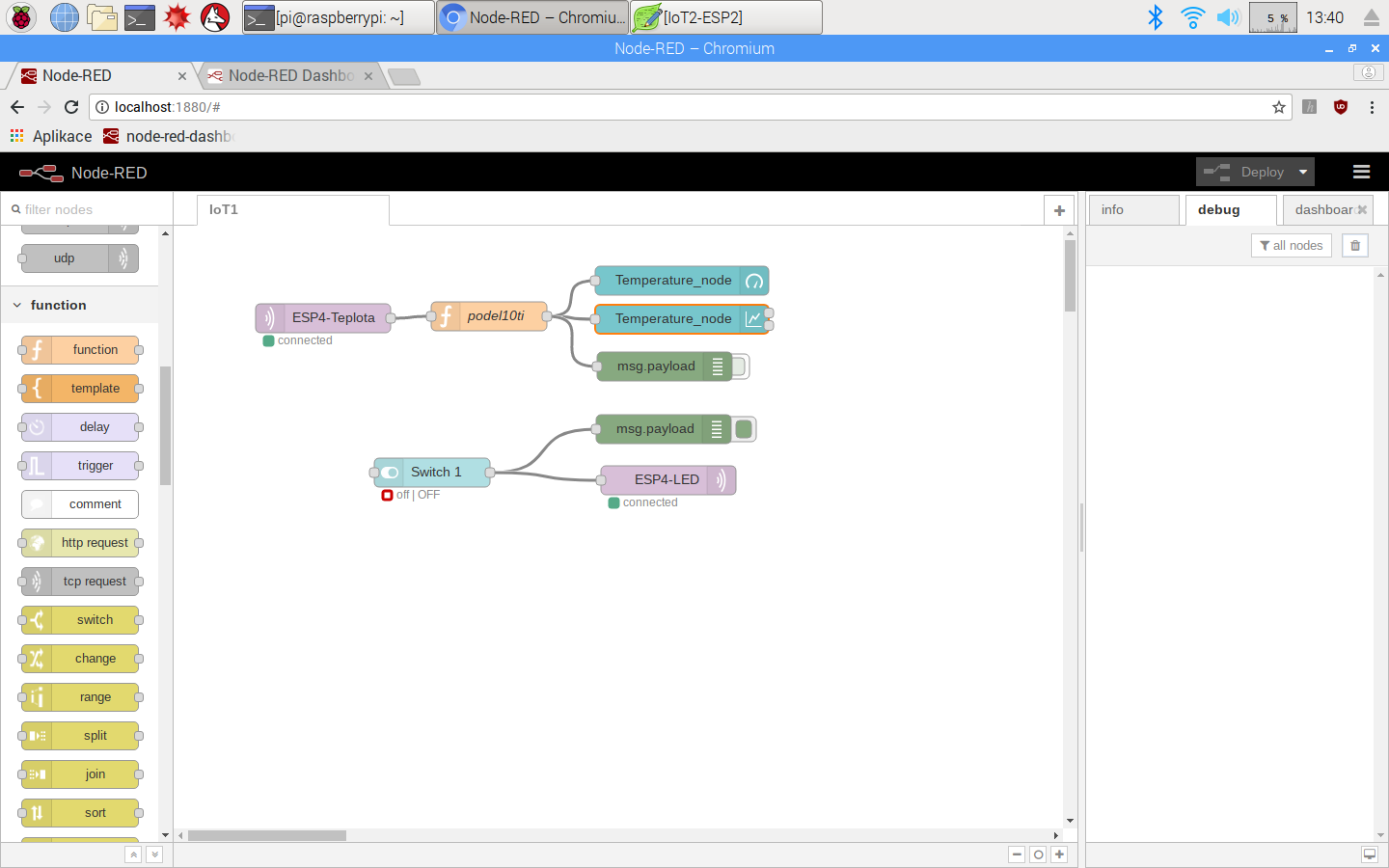 V prohlížeči otevřete Node-Red na socketu: 192.168.100.100:1880/ui sledujte výpis teploty a ovládejte přepínačem diodu LED na ESP1-LED
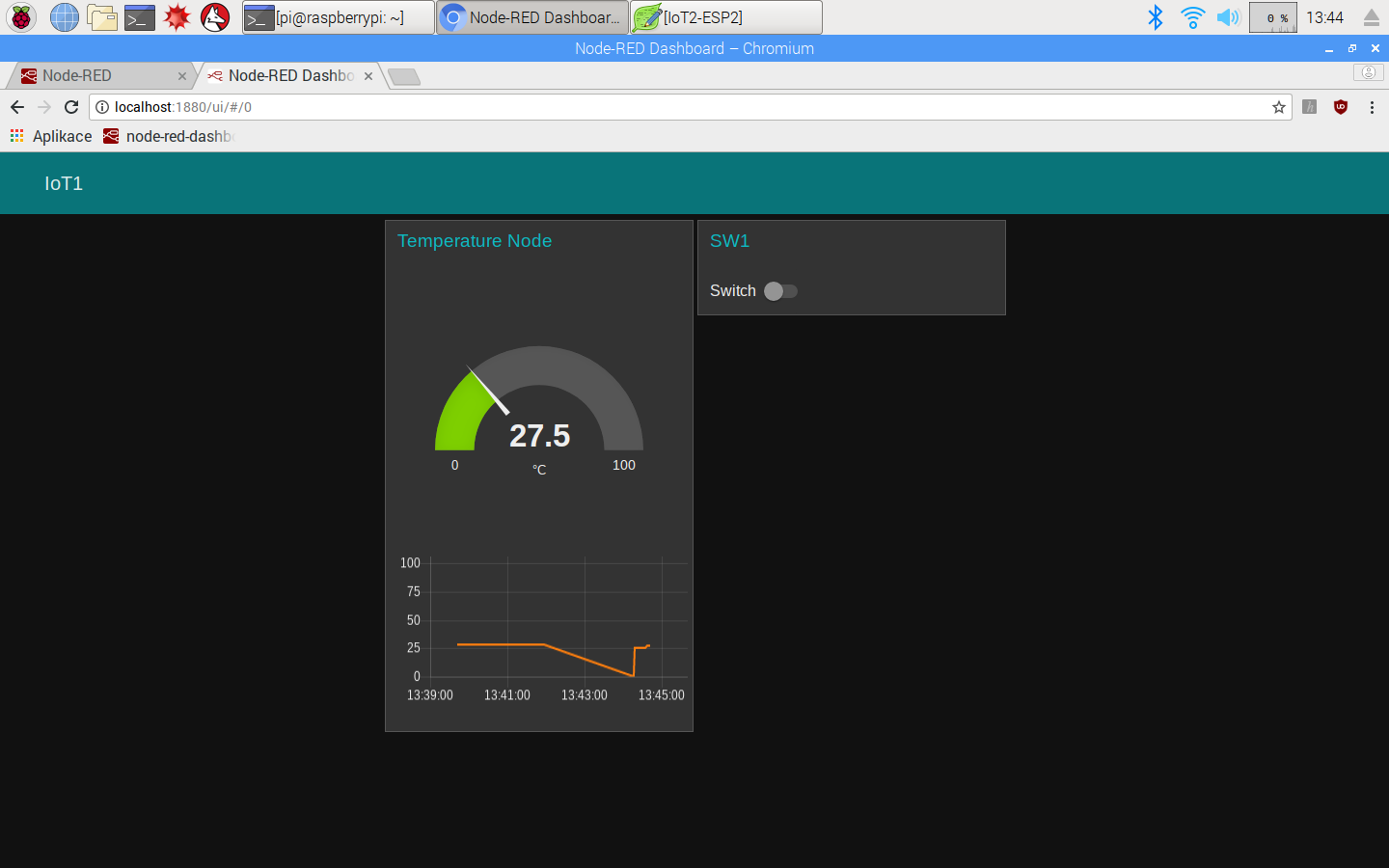 Vypracování PL05 – ESP01_MQTTklient-RPI_MQTTbroker_NodeREDPři úspěšném zpracování pracovního listu by žáci měli zvládnout:Nahrát upravený program „ESP_MQTT“ na ESP-01 pro komunikaci pomocí protokolu MQTT.Připojit RPI k AP a zprovoznit služby MQTT a Node-REDOvládat LED diodu na ESP-01 z Node-RED (1-zapnout, 0-vypnout) a zobrazovat teplotu z čidla Dallas na ESP-01 v Node-Red (výpis na Debug).Graficky zobrazit zasílané hodnoty a povely pomocí dashboardu 